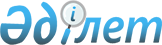 Қарғалы аудандық мәслихатының 2020 жылғы 6 қаңтардағы № 408 "2020-2022 жылдарға арналған Бадамша ауылдық округі бюджетін бекіту туралы" шешіміне өзгерістер енгізу туралыАқтөбе облысы Қарғалы аудандық мәслихатының 2020 жылғы 16 қыркүйектегі № 494 шешімі. Ақтөбе облысының Әділет департаментінде 2020 жылғы 24 қыркүйекте № 7481 болып тіркелді
      Қазақстан Республикасының 2008 жылғы 4 желтоқсандағы Бюджет кодексінің 109-1 бабына, Қазақстан Республикасының 2001 жылғы 23 қаңтардағы "Қазақстан Республикасындағы жергілікті мемлекеттік басқару және өзін-өзі басқару туралы" Заңының 6 бабына сәйкес, Қарғалы аудандық мәслихаты ШЕШІМ ҚАБЫЛДАДЫ:
      1. Қарғалы аудандық мәслихатының 2020 жылғы 6 қаңтардағы № 408 "2020-2022 жылдарға арналған Бадамша ауылдық округі бюджетін бекіту туралы" (нормативтік құқықтық актілерді мемлекеттік тіркеу Тізілімінде № 6650 тіркелген, 2020 жылғы 13 қаңтарда Қазақстан Республикасы нормативтік құқықтық актілердің электрондық түрдегі эталондық бақылау банкінде жарияланған) шешіміне келесідей өзгерістер енгізілсін:
      1 тармақта:
      1) тармақшасында:
      кірістер - "300 400" сандары "364 079" сандарымен ауыстырылсын,
      оның ішінде:
      трансферттер түсімдері - "283 484" сандары "347 163" сандарымен ауыстырылсын;
      2) тармақшасында:
      шығындар - "304 766,9" сандары "368 445,9" сандарымен ауыстырылсын;
      2. Көрсетілген шешімнің 1 қосымшасы осы шешімнің қосымшасына сәйкес жаңа редакцияда жазылсын.
      3. "Қарғалы аудандық мәслихатының аппараты" мемлекеттік мекемесі заңнамада белгіленген тәртіппен:
      1) осы шешімді Ақтөбе облысының Әділет департаментінде мемлекеттік тіркеуді;
      2) осы шешімді оны ресми жариялағаннан кейін Қарғалы аудандық мәслихатының интернет-ресурсында орналастыруды қамтамасыз етсін.
      4. Осы шешім 2020 жылғы 1 қаңтардан бастап қолданысқа енгізіледі.
      Қарғалы аудандық мәслихатының сессия төрағасы
      А. Байменшина
      Қарғалы аудандық мәслихатының хатшысы
      Н. Заглядова 2020 жылға арналған Бадамша ауылдық округі бюджеті
					© 2012. Қазақстан Республикасы Әділет министрлігінің «Қазақстан Республикасының Заңнама және құқықтық ақпарат институты» ШЖҚ РМК
				Қарғалы аудандық мәслихатының2020 жылғы 16 қыркүйектегі№ 494 шешіміне қосымшаҚарғалы аудандық мәслихатының2020 жылғы 6 қаңтардағы№ 408 шешіміне  1 қосымша
Санаты
Сыныбы
Кiші сыныбы
Ерекшелігі
Атауы
Атауы
Сомасы, мың теңге
I. Кірістер
I. Кірістер
364 079
1
Салықтық түсімдер
Салықтық түсімдер
16 869
01
Табыс салығы
Табыс салығы
7 922
2
Жеке табыс салығы
Жеке табыс салығы
7 922
04
Меншiкке салынатын салықтар
Меншiкке салынатын салықтар
8 947
1
Мүлiкке салынатын салықтар
Мүлiкке салынатын салықтар
353
3
Жер салығы
Жер салығы
413
4
Көлiк құралдарына салынатын салық
Көлiк құралдарына салынатын салық
8 181
2
Салықтық емес түсiмдер
Салықтық емес түсiмдер
47
01
Мемлекеттік меншіктен түсетін кірістер
Мемлекеттік меншіктен түсетін кірістер
23
5
Мемлекет меншігіндегі мүлікті жалға беруден түсетін кірістер
Мемлекет меншігіндегі мүлікті жалға беруден түсетін кірістер
23
06
Басқа да салықтық емес түсiмдер
Басқа да салықтық емес түсiмдер
24
1
Басқа да салықтық емес түсiмдер
Басқа да салықтық емес түсiмдер
24
4
Трансферттердің түсімдері
Трансферттердің түсімдері
347 163
02
Мемлекеттiк басқарудың жоғары тұрған органдарынан түсетiн трансферттер
Мемлекеттiк басқарудың жоғары тұрған органдарынан түсетiн трансферттер
347 163
3
Аудандардың (облыстық маңызы бар қаланың) бюджетінен трансферттер
Аудандардың (облыстық маңызы бар қаланың) бюджетінен трансферттер
347 163
Функционалдық топ
Кіші функция
Бюджеттік бағдарламалардың әкiмшiсi
Бағдарлама
Кіші бағдарлама
Атауы
Сомасы, мың теңге
ІІ. Шығындар
368 445,9
01
Жалпы сипаттағы мемлекеттiк қызметтер
62 237
1
Мемлекеттiк басқарудың жалпы функцияларын орындайтын өкiлдi, атқарушы және басқа органдар
62 237
124
Аудандық маңызы бар қала, ауыл, кент, ауылдық округ әкімінің аппараты 
62 237
001
Аудандық маңызы бар қала, ауыл, кент, ауылдық округ әкімінің қызметін қамтамасыз ету жөніндегі қызметтер
61 437
032
Ведомстволық бағыныстағы мемлекеттік мекемелер мен ұйымдардың күрделі шығыстары
800
04
Бiлiм беру
141 579
1
Мектепке дейiнгi тәрбие және оқыту
140 944
124
Аудандық маңызы бар қала, ауыл, кент, ауылдық округ әкімінің аппараты 
140 944
004
Мектепке дейінгі тәрбиелеу және оқыту және мектепке дейінгі тәрбиелеу және оқыту ұйымдарында медициналық қызмет көрсетуді ұйымдастыру
13 163
041
Мектепке дейінгі білім беру ұйымдарында мемлекеттік білім беру тапсырысын іске асыруға
127 781
2
Бастауыш, негізгі орта және жалпы орта білім беру
635
124
Аудандық маңызы бар қала, ауыл, кент, ауылдық округ әкімінің аппараты
635
005
Ауылдық жерлерде оқушыларды жақын жердегі мектепке дейін тегін алып баруды және одан алып қайтуды ұйымдастыру
635
06
Әлеуметтiк көмек және әлеуметтiк қамсыздандыру
9 573
2
Әлеуметтiк көмек
9 573
124
Аудандық маңызы бар қала, ауыл, кент, ауылдық округ әкімінің аппараты 
9 573
003
Мұқтаж азаматтарға үйде әлеуметтік көмек көрсету
9 573 
07
Тұрғын үй-коммуналдық шаруашылық
150 056,9
3
Елді-мекендерді көркейту
150 056,9
124
Аудандық маңызы бар қала, ауыл, кент, ауылдық округ әкімінің аппараты
150 056,9
008
Елді мекендердегі көшелерді жарықтандыру
11 601,9
009
Елді мекендердің санитариясын қамтамасыз ету
10 505
011
Елді мекендерді абаттандыру мен көгалдандыру
127 950
12
Көлiк және коммуникация
5 000
1
Автомобиль көлiгi
5 000
124
Аудандық маңызы бар қала, ауыл, кент, ауылдық округ әкімінің аппараты
5 000
013
Аудандық маңызы бар қалаларда, ауылдарда, кенттерде, ауылдық округтерде автомобиль жолдарының жұмыс істеуін қамтамасыз ету
5 000
Функционалдық топ
Кіші функция
Бюджеттік бағдарламалардың әкiмшiсi
Бағдарлама
Кіші бағдарлама
Атауы
Сомасы, мың теңге
ІІІ. Таза бюджеттік кредит беру
0
Санаты
Сыныбы
Iшкi сыныбы
Ерекшелігі
Атауы
Атауы
Сомасы, мың теңге
5
Бюджеттік кредиттерді өтеу
Бюджеттік кредиттерді өтеу
0
01
Бюджеттік кредиттерді өтеу
Бюджеттік кредиттерді өтеу
0
1
Мемлекеттік бюджеттен берілген бюджеттік кредиттерді өтеу
Мемлекеттік бюджеттен берілген бюджеттік кредиттерді өтеу
0
Функционалдық топ
Кіші функция
Бюджеттік бағдарламалардың әкiмшiсi
Бағдарлама
Кіші бағдарлама
Атауы
Сомасы, мың теңге
IV. Каржы активтерi мен жасалатын операциялар бойынша сальдо
0
Қаржылық активтер сатып алу
0
V. Бюджет тапшылығы (профицитi)
- 4 366,9
VI. Бюджет тапшылығын қаржыландыру (профицитiн пайдалану)
4 366,9
Санаты
Сыныбы
Iшкi сыныбы
Ерекшелігі
Атауы
Атауы
Сомасы, мың теңге
8
Бюджет қаражатының пайдаланылатын қалдықтары
Бюджет қаражатының пайдаланылатын қалдықтары
4 366,9
01
Бюджет қаражаты қалдықтары
Бюджет қаражаты қалдықтары
4 366,9
1
Бюджет қаражатының бос қалдықтары
Бюджет қаражатының бос қалдықтары
4 366,9